Graphs and chartsNote the following.1. a line graph (contains lines)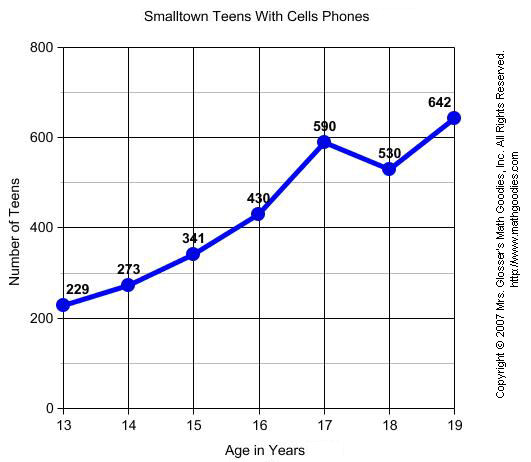 2. a bar chart (contains bars)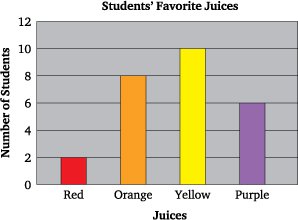 3. a pie chart (contains slices/segments/quadrants)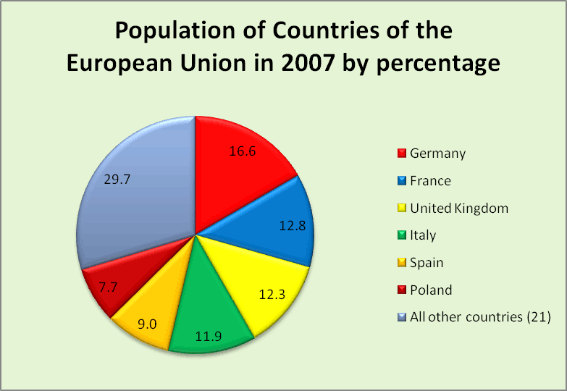 How do you describe charts and statistics?This pie chart shows/presents ……..One out of/in three EU citizens was German.30% of EU citizens were German and nearly 8% of EU citizens were Polish.While the Germans accounted for 16.6% of EU citizens, the Poles accounted for another 7.7%.When we look at the pie chart below, we will see that ..The below pie chart shows/presents the results of a survey conducted in 700 listed/quoted companies, which have merged with or acquired a company.The blue slice shows that 17% of the deals created stockholder value, compared to 53% which reduced the value. By comparison, 30% of the deals neither created nor destroyed stockholder value. The grey segment accounts for these neutral deals.